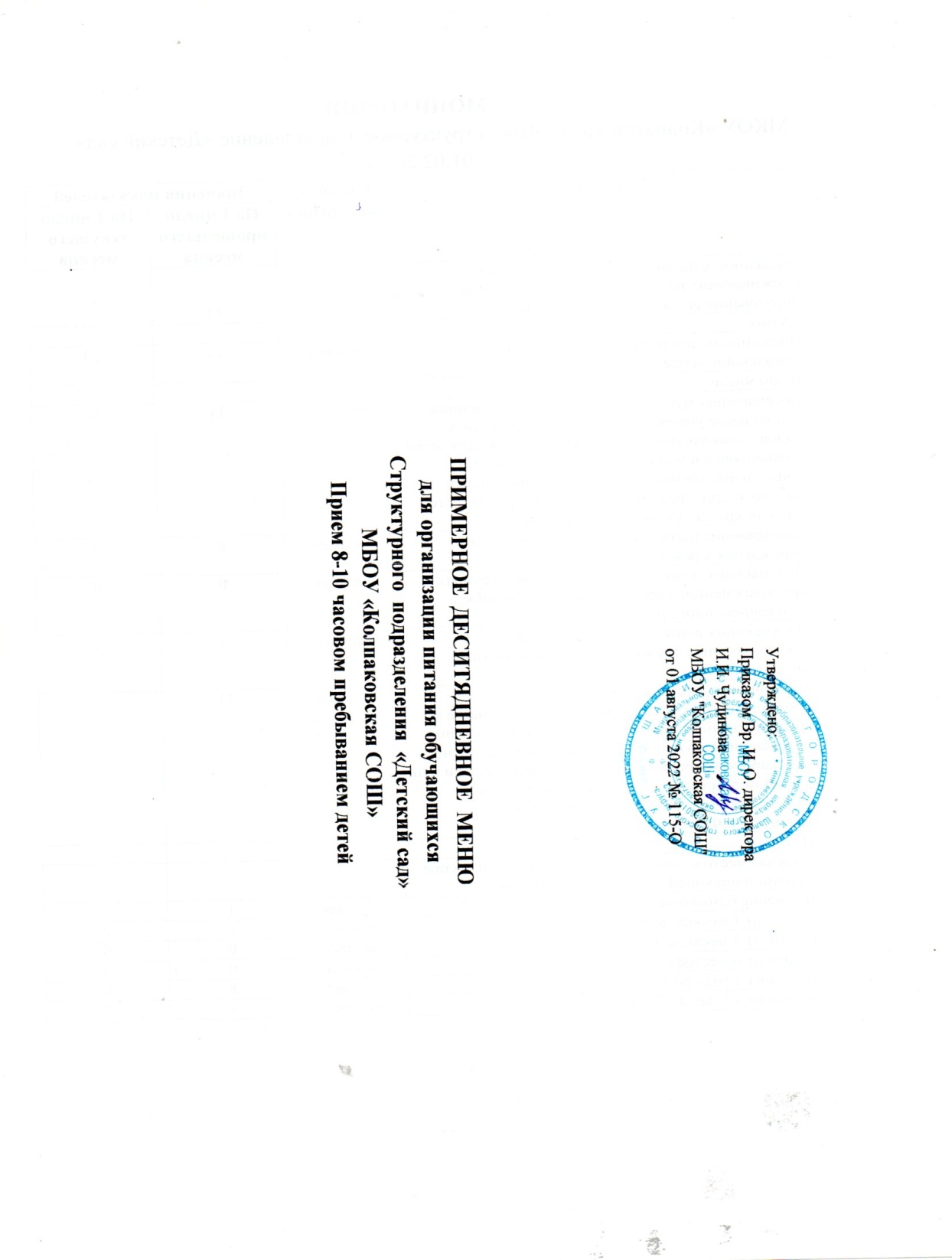 Аналитическая справкаАналитическая справкаАналитическая справкаАналитическая справкаАналитическая справкаАналитическая справкаАналитическая справкаАналитическая справкаАналитическая справкаВ структурном подразделение «Детский сад»- 2 разновозрастные группы в колличестве 24 детей, возраст детей от 1.8  до 8 лет.В структурном подразделение «Детский сад»- 2 разновозрастные группы в колличестве 24 детей, возраст детей от 1.8  до 8 лет.В структурном подразделение «Детский сад»- 2 разновозрастные группы в колличестве 24 детей, возраст детей от 1.8  до 8 лет.В структурном подразделение «Детский сад»- 2 разновозрастные группы в колличестве 24 детей, возраст детей от 1.8  до 8 лет.В I-ой разновозрастной группе  11  детей от 1,8 до 4 лет.В I-ой разновозрастной группе  11  детей от 1,8 до 4 лет.В I-ой разновозрастной группе  11  детей от 1,8 до 4 лет.В I-ой разновозрастной группе  11  детей от 1,8 до 4 лет.В I-ой разновозрастной группе  11  детей от 1,8 до 4 лет.Во II-ой разновозрастной  13 детей от 5 до 8  лет.Во II-ой разновозрастной  13 детей от 5 до 8  лет.Во II-ой разновозрастной  13 детей от 5 до 8  лет.Во II-ой разновозрастной  13 детей от 5 до 8  лет.завтрак – 8:30-9:00второй завтрак – 10:30-11:00 обед – 12:00-13:00,полдник – 15:30Суммарные объемы блюд по приемам пищи (в граммах - не менее)Суммарные объемы блюд по приемам пищи (в граммах - не менее)Суммарные объемы блюд по приемам пищи (в граммах - не менее)Показателиот 1 до 3 летот 3 до 7 летЗавтрак350400Второй завтрак100100Обед450600Полдник200250Ужин400450Второй ужин100150В питание детей включается:В питание детей включается:В питание детей включается:В питание детей включается:В питание детей включается:В питание детей включается:В питание детей включается:В питание детей включается:- мясо говядина 1 категория;- мясо говядина 1 категория;- мясо говядина 1 категория;- мясо говядина 1 категория;- мясо говядина 1 категория;- рыба в виде филе;- рыба в виде филе;- рыба в виде филе;- рыба в виде филе;- рыба в виде филе;- молоко цельное только после кипячения;- молоко цельное только после кипячения;- молоко цельное только после кипячения;- молоко цельное только после кипячения;- молоко цельное только после кипячения;- молоко сгущенное;- молоко сгущенное;- молоко сгущенное;- молоко сгущенное;- молоко сгущенное;- творог в виде запеканок;- творог в виде запеканок;- творог в виде запеканок;- творог в виде запеканок;- творог в виде запеканок;-сметана после термообработки;-сметана после термообработки;-сметана после термообработки;-сметана после термообработки;-сметана после термообработки;-сливочное масло ежедневно;-сливочное масло ежедневно;-сливочное масло ежедневно;-сливочное масло ежедневно;-сливочное масло ежедневно;- растительное масло в салаты;- растительное масло в салаты;- растительное масло в салаты;- растительное масло в салаты;- растительное масло в салаты;- сыр неострых сортов;- сыр неострых сортов;- сыр неострых сортов;- сыр неострых сортов;- сыр неострых сортов;-кондитерские изделия: печенья, зефир, вафли;-кондитерские изделия: печенья, зефир, вафли;-кондитерские изделия: печенья, зефир, вафли;-кондитерские изделия: печенья, зефир, вафли;-кондитерские изделия: печенья, зефир, вафли;- фрукты: яблоки, бананы;- фрукты: яблоки, бананы;- фрукты: яблоки, бананы;- фрукты: яблоки, бананы;- фрукты: яблоки, бананы;-лимоны и шиповник  для профилактики простудных заболеваний;-лимоны и шиповник  для профилактики простудных заболеваний;-лимоны и шиповник  для профилактики простудных заболеваний;-лимоны и шиповник  для профилактики простудных заболеваний;-лимоны и шиповник  для профилактики простудных заболеваний;-лимоны и шиповник  для профилактики простудных заболеваний;-сухофрукты;-сухофрукты;-сухофрукты;-сухофрукты;-сухофрукты;-сухофрукты;-свежемороженные ягоды для компотов;-свежемороженные ягоды для компотов;-свежемороженные ягоды для компотов;-свежемороженные ягоды для компотов;-свежемороженные ягоды для компотов;-свежемороженные ягоды для компотов;-соки натуральные или осветленные с мякотью;-соки натуральные или осветленные с мякотью;-соки натуральные или осветленные с мякотью;-соки натуральные или осветленные с мякотью;-соки натуральные или осветленные с мякотью;-соки натуральные или осветленные с мякотью;-кофейный напиток;-кофейный напиток;-кофейный напиток;-кофейный напиток;-кофейный напиток;-кофейный напиток;-какао, чай;-какао, чай;-какао, чай;-какао, чай;-какао, чай;-какао, чай;-консервы: зеленый горошек только после термической обработке, огурцы стерилизованные;-консервы: зеленый горошек только после термической обработке, огурцы стерилизованные;-консервы: зеленый горошек только после термической обработке, огурцы стерилизованные;-консервы: зеленый горошек только после термической обработке, огурцы стерилизованные;-консервы: зеленый горошек только после термической обработке, огурцы стерилизованные;-консервы: зеленый горошек только после термической обработке, огурцы стерилизованные;-хлеб только витаминизированный;-хлеб только витаминизированный;-хлеб только витаминизированный;-хлеб только витаминизированный;-хлеб только витаминизированный;-хлеб только витаминизированный;-овощи: картофель, капуста белокочанная, морковь, свекла, помидоры, огурцы, лук, чеснок (для профилактики простудных заболеваний)-овощи: картофель, капуста белокочанная, морковь, свекла, помидоры, огурцы, лук, чеснок (для профилактики простудных заболеваний)-овощи: картофель, капуста белокочанная, морковь, свекла, помидоры, огурцы, лук, чеснок (для профилактики простудных заболеваний)-овощи: картофель, капуста белокочанная, морковь, свекла, помидоры, огурцы, лук, чеснок (для профилактики простудных заболеваний)-овощи: картофель, капуста белокочанная, морковь, свекла, помидоры, огурцы, лук, чеснок (для профилактики простудных заболеваний)-овощи: картофель, капуста белокочанная, морковь, свекла, помидоры, огурцы, лук, чеснок (для профилактики простудных заболеваний)Допускается замена одного вида пищевой продукции, блюд и кулинарных изделий на иные виды пищевой продукции, блюд и кулинарных изделий в соответствии с таблицей замены пищевой продукции с учетом ее пищевой ценности. Такая таблица приведена в приложении 11 к СанПиН 2.3/2.4.3590-20.Допускается замена одного вида пищевой продукции, блюд и кулинарных изделий на иные виды пищевой продукции, блюд и кулинарных изделий в соответствии с таблицей замены пищевой продукции с учетом ее пищевой ценности. Такая таблица приведена в приложении 11 к СанПиН 2.3/2.4.3590-20.Допускается замена одного вида пищевой продукции, блюд и кулинарных изделий на иные виды пищевой продукции, блюд и кулинарных изделий в соответствии с таблицей замены пищевой продукции с учетом ее пищевой ценности. Такая таблица приведена в приложении 11 к СанПиН 2.3/2.4.3590-20.Допускается замена одного вида пищевой продукции, блюд и кулинарных изделий на иные виды пищевой продукции, блюд и кулинарных изделий в соответствии с таблицей замены пищевой продукции с учетом ее пищевой ценности. Такая таблица приведена в приложении 11 к СанПиН 2.3/2.4.3590-20.Допускается замена одного вида пищевой продукции, блюд и кулинарных изделий на иные виды пищевой продукции, блюд и кулинарных изделий в соответствии с таблицей замены пищевой продукции с учетом ее пищевой ценности. Такая таблица приведена в приложении 11 к СанПиН 2.3/2.4.3590-20.Допускается замена одного вида пищевой продукции, блюд и кулинарных изделий на иные виды пищевой продукции, блюд и кулинарных изделий в соответствии с таблицей замены пищевой продукции с учетом ее пищевой ценности. Такая таблица приведена в приложении 11 к СанПиН 2.3/2.4.3590-20.3- блюдо витаминизируется.3- блюдо витаминизируется.3- блюдо витаминизируется.3- блюдо витаминизируется.3- блюдо витаминизируется.3- блюдо витаминизируется.В пищу употребляется только йодированная соль.В пищу употребляется только йодированная соль.В пищу употребляется только йодированная соль.В пищу употребляется только йодированная соль.В пищу употребляется только йодированная соль.В пищу употребляется только йодированная соль.1. Пищевая продукция без маркировки и (или) с истекшими сроками годности и (или) признаками недоброкачественности.1. Пищевая продукция без маркировки и (или) с истекшими сроками годности и (или) признаками недоброкачественности.1. Пищевая продукция без маркировки и (или) с истекшими сроками годности и (или) признаками недоброкачественности.1. Пищевая продукция без маркировки и (или) с истекшими сроками годности и (или) признаками недоброкачественности.1. Пищевая продукция без маркировки и (или) с истекшими сроками годности и (или) признаками недоброкачественности.1. Пищевая продукция без маркировки и (или) с истекшими сроками годности и (или) признаками недоброкачественности.2. Пищевая продукция, не соответствующая требованиям технических регламентов Таможенного союза.2. Пищевая продукция, не соответствующая требованиям технических регламентов Таможенного союза.2. Пищевая продукция, не соответствующая требованиям технических регламентов Таможенного союза.2. Пищевая продукция, не соответствующая требованиям технических регламентов Таможенного союза.2. Пищевая продукция, не соответствующая требованиям технических регламентов Таможенного союза.2. Пищевая продукция, не соответствующая требованиям технических регламентов Таможенного союза.3. Мясо сельскохозяйственных животных и птицы, рыба, не прошедшие ветеринарно-санитарную экспертизу.3. Мясо сельскохозяйственных животных и птицы, рыба, не прошедшие ветеринарно-санитарную экспертизу.3. Мясо сельскохозяйственных животных и птицы, рыба, не прошедшие ветеринарно-санитарную экспертизу.3. Мясо сельскохозяйственных животных и птицы, рыба, не прошедшие ветеринарно-санитарную экспертизу.3. Мясо сельскохозяйственных животных и птицы, рыба, не прошедшие ветеринарно-санитарную экспертизу.3. Мясо сельскохозяйственных животных и птицы, рыба, не прошедшие ветеринарно-санитарную экспертизу.4. Субпродукты, кроме говяжьих печени, языка, сердца.4. Субпродукты, кроме говяжьих печени, языка, сердца.4. Субпродукты, кроме говяжьих печени, языка, сердца.4. Субпродукты, кроме говяжьих печени, языка, сердца.4. Субпродукты, кроме говяжьих печени, языка, сердца.4. Субпродукты, кроме говяжьих печени, языка, сердца.5. Непотрошеная птица.5. Непотрошеная птица.5. Непотрошеная птица.5. Непотрошеная птица.5. Непотрошеная птица.5. Непотрошеная птица.6. Мясо диких животных.6. Мясо диких животных.6. Мясо диких животных.6. Мясо диких животных.6. Мясо диких животных.6. Мясо диких животных.7. Яйца и мясо водоплавающих птиц.7. Яйца и мясо водоплавающих птиц.7. Яйца и мясо водоплавающих птиц.7. Яйца и мясо водоплавающих птиц.7. Яйца и мясо водоплавающих птиц.7. Яйца и мясо водоплавающих птиц.8. Яйца с загрязненной и (или) поврежденной скорлупой, а также яйца из хозяйств, неблагополучных по сальмонеллезам.8. Яйца с загрязненной и (или) поврежденной скорлупой, а также яйца из хозяйств, неблагополучных по сальмонеллезам.8. Яйца с загрязненной и (или) поврежденной скорлупой, а также яйца из хозяйств, неблагополучных по сальмонеллезам.8. Яйца с загрязненной и (или) поврежденной скорлупой, а также яйца из хозяйств, неблагополучных по сальмонеллезам.8. Яйца с загрязненной и (или) поврежденной скорлупой, а также яйца из хозяйств, неблагополучных по сальмонеллезам.8. Яйца с загрязненной и (или) поврежденной скорлупой, а также яйца из хозяйств, неблагополучных по сальмонеллезам.9. Консервы с нарушением герметичности банок, бомбажные, "хлопуши", банки с ржавчиной, деформированные.9. Консервы с нарушением герметичности банок, бомбажные, "хлопуши", банки с ржавчиной, деформированные.9. Консервы с нарушением герметичности банок, бомбажные, "хлопуши", банки с ржавчиной, деформированные.9. Консервы с нарушением герметичности банок, бомбажные, "хлопуши", банки с ржавчиной, деформированные.9. Консервы с нарушением герметичности банок, бомбажные, "хлопуши", банки с ржавчиной, деформированные.9. Консервы с нарушением герметичности банок, бомбажные, "хлопуши", банки с ржавчиной, деформированные.10. Крупа, мука, сухофрукты, загрязненные различными примесями или зараженные амбарными вредителями.10. Крупа, мука, сухофрукты, загрязненные различными примесями или зараженные амбарными вредителями.10. Крупа, мука, сухофрукты, загрязненные различными примесями или зараженные амбарными вредителями.10. Крупа, мука, сухофрукты, загрязненные различными примесями или зараженные амбарными вредителями.10. Крупа, мука, сухофрукты, загрязненные различными примесями или зараженные амбарными вредителями.10. Крупа, мука, сухофрукты, загрязненные различными примесями или зараженные амбарными вредителями.11. Пищевая продукция домашнего (не промышленного) изготовления.11. Пищевая продукция домашнего (не промышленного) изготовления.11. Пищевая продукция домашнего (не промышленного) изготовления.11. Пищевая продукция домашнего (не промышленного) изготовления.11. Пищевая продукция домашнего (не промышленного) изготовления.11. Пищевая продукция домашнего (не промышленного) изготовления.12. Кремовые кондитерские изделия (пирожные и торты).12. Кремовые кондитерские изделия (пирожные и торты).12. Кремовые кондитерские изделия (пирожные и торты).12. Кремовые кондитерские изделия (пирожные и торты).12. Кремовые кондитерские изделия (пирожные и торты).12. Кремовые кондитерские изделия (пирожные и торты).13. Зельцы, изделия из мясной обрези, диафрагмы; рулеты из мякоти голов, кровяные и ливерные колбасы, заливные блюда (мясные и рыбные), студни, форшмак из сельди.13. Зельцы, изделия из мясной обрези, диафрагмы; рулеты из мякоти голов, кровяные и ливерные колбасы, заливные блюда (мясные и рыбные), студни, форшмак из сельди.13. Зельцы, изделия из мясной обрези, диафрагмы; рулеты из мякоти голов, кровяные и ливерные колбасы, заливные блюда (мясные и рыбные), студни, форшмак из сельди.13. Зельцы, изделия из мясной обрези, диафрагмы; рулеты из мякоти голов, кровяные и ливерные колбасы, заливные блюда (мясные и рыбные), студни, форшмак из сельди.13. Зельцы, изделия из мясной обрези, диафрагмы; рулеты из мякоти голов, кровяные и ливерные колбасы, заливные блюда (мясные и рыбные), студни, форшмак из сельди.13. Зельцы, изделия из мясной обрези, диафрагмы; рулеты из мякоти голов, кровяные и ливерные колбасы, заливные блюда (мясные и рыбные), студни, форшмак из сельди.14. Макароны по-флотски (с фаршем), макароны с рубленым яйцом.14. Макароны по-флотски (с фаршем), макароны с рубленым яйцом.14. Макароны по-флотски (с фаршем), макароны с рубленым яйцом.14. Макароны по-флотски (с фаршем), макароны с рубленым яйцом.14. Макароны по-флотски (с фаршем), макароны с рубленым яйцом.14. Макароны по-флотски (с фаршем), макароны с рубленым яйцом.15. Творог из непастеризованного молока, фляжный творог, фляжную сметану без термической обработки.15. Творог из непастеризованного молока, фляжный творог, фляжную сметану без термической обработки.15. Творог из непастеризованного молока, фляжный творог, фляжную сметану без термической обработки.15. Творог из непастеризованного молока, фляжный творог, фляжную сметану без термической обработки.15. Творог из непастеризованного молока, фляжный творог, фляжную сметану без термической обработки.15. Творог из непастеризованного молока, фляжный творог, фляжную сметану без термической обработки.16. Простокваша - "самоквас".16. Простокваша - "самоквас".16. Простокваша - "самоквас".16. Простокваша - "самоквас".16. Простокваша - "самоквас".16. Простокваша - "самоквас".17. Грибы и продукты (кулинарные изделия), из них приготовленные.17. Грибы и продукты (кулинарные изделия), из них приготовленные.17. Грибы и продукты (кулинарные изделия), из них приготовленные.17. Грибы и продукты (кулинарные изделия), из них приготовленные.17. Грибы и продукты (кулинарные изделия), из них приготовленные.17. Грибы и продукты (кулинарные изделия), из них приготовленные.18. Квас.18. Квас.18. Квас.18. Квас.18. Квас.18. Квас.19. Соки концентрированные диффузионные.19. Соки концентрированные диффузионные.19. Соки концентрированные диффузионные.19. Соки концентрированные диффузионные.19. Соки концентрированные диффузионные.19. Соки концентрированные диффузионные.20. Молоко и молочная продукция из хозяйств, неблагополучных по заболеваемости продуктивных сельскохозяйственных животных, а также не прошедшая первичную обработку и пастеризацию.20. Молоко и молочная продукция из хозяйств, неблагополучных по заболеваемости продуктивных сельскохозяйственных животных, а также не прошедшая первичную обработку и пастеризацию.20. Молоко и молочная продукция из хозяйств, неблагополучных по заболеваемости продуктивных сельскохозяйственных животных, а также не прошедшая первичную обработку и пастеризацию.20. Молоко и молочная продукция из хозяйств, неблагополучных по заболеваемости продуктивных сельскохозяйственных животных, а также не прошедшая первичную обработку и пастеризацию.20. Молоко и молочная продукция из хозяйств, неблагополучных по заболеваемости продуктивных сельскохозяйственных животных, а также не прошедшая первичную обработку и пастеризацию.20. Молоко и молочная продукция из хозяйств, неблагополучных по заболеваемости продуктивных сельскохозяйственных животных, а также не прошедшая первичную обработку и пастеризацию.21. Сырокопченые мясные гастрономические изделия и колбасы.21. Сырокопченые мясные гастрономические изделия и колбасы.21. Сырокопченые мясные гастрономические изделия и колбасы.21. Сырокопченые мясные гастрономические изделия и колбасы.21. Сырокопченые мясные гастрономические изделия и колбасы.21. Сырокопченые мясные гастрономические изделия и колбасы.22. Блюда, изготовленные из мяса, птицы, рыбы (кроме соленой), не прошедших тепловую обработку.22. Блюда, изготовленные из мяса, птицы, рыбы (кроме соленой), не прошедших тепловую обработку.22. Блюда, изготовленные из мяса, птицы, рыбы (кроме соленой), не прошедших тепловую обработку.22. Блюда, изготовленные из мяса, птицы, рыбы (кроме соленой), не прошедших тепловую обработку.22. Блюда, изготовленные из мяса, птицы, рыбы (кроме соленой), не прошедших тепловую обработку.22. Блюда, изготовленные из мяса, птицы, рыбы (кроме соленой), не прошедших тепловую обработку.23. Масло растительное пальмовое, рапсовое, кокосовое, хлопковое.23. Масло растительное пальмовое, рапсовое, кокосовое, хлопковое.23. Масло растительное пальмовое, рапсовое, кокосовое, хлопковое.23. Масло растительное пальмовое, рапсовое, кокосовое, хлопковое.23. Масло растительное пальмовое, рапсовое, кокосовое, хлопковое.23. Масло растительное пальмовое, рапсовое, кокосовое, хлопковое.24. Жареные во фритюре пищевая продукция и продукция общественного питания.24. Жареные во фритюре пищевая продукция и продукция общественного питания.24. Жареные во фритюре пищевая продукция и продукция общественного питания.24. Жареные во фритюре пищевая продукция и продукция общественного питания.24. Жареные во фритюре пищевая продукция и продукция общественного питания.24. Жареные во фритюре пищевая продукция и продукция общественного питания.25. Уксус, горчица, хрен, перец острый (красный, черный).25. Уксус, горчица, хрен, перец острый (красный, черный).25. Уксус, горчица, хрен, перец острый (красный, черный).25. Уксус, горчица, хрен, перец острый (красный, черный).25. Уксус, горчица, хрен, перец острый (красный, черный).25. Уксус, горчица, хрен, перец острый (красный, черный).26. Острые соусы, кетчупы, майонез.26. Острые соусы, кетчупы, майонез.26. Острые соусы, кетчупы, майонез.26. Острые соусы, кетчупы, майонез.26. Острые соусы, кетчупы, майонез.26. Острые соусы, кетчупы, майонез.27. Овощи и фрукты консервированные, содержащие уксус.27. Овощи и фрукты консервированные, содержащие уксус.27. Овощи и фрукты консервированные, содержащие уксус.27. Овощи и фрукты консервированные, содержащие уксус.27. Овощи и фрукты консервированные, содержащие уксус.27. Овощи и фрукты консервированные, содержащие уксус.28. Кофе натуральный; тонизирующие напитки (в том числе энергетические).28. Кофе натуральный; тонизирующие напитки (в том числе энергетические).28. Кофе натуральный; тонизирующие напитки (в том числе энергетические).28. Кофе натуральный; тонизирующие напитки (в том числе энергетические).28. Кофе натуральный; тонизирующие напитки (в том числе энергетические).28. Кофе натуральный; тонизирующие напитки (в том числе энергетические).29. Кулинарные, гидрогенизированные масла и жиры, маргарин (кроме выпечки).29. Кулинарные, гидрогенизированные масла и жиры, маргарин (кроме выпечки).29. Кулинарные, гидрогенизированные масла и жиры, маргарин (кроме выпечки).29. Кулинарные, гидрогенизированные масла и жиры, маргарин (кроме выпечки).29. Кулинарные, гидрогенизированные масла и жиры, маргарин (кроме выпечки).29. Кулинарные, гидрогенизированные масла и жиры, маргарин (кроме выпечки).30. Ядро абрикосовой косточки, арахис.30. Ядро абрикосовой косточки, арахис.30. Ядро абрикосовой косточки, арахис.30. Ядро абрикосовой косточки, арахис.30. Ядро абрикосовой косточки, арахис.30. Ядро абрикосовой косточки, арахис.31. Газированные напитки; газированная вода питьевая.31. Газированные напитки; газированная вода питьевая.31. Газированные напитки; газированная вода питьевая.31. Газированные напитки; газированная вода питьевая.31. Газированные напитки; газированная вода питьевая.31. Газированные напитки; газированная вода питьевая.32. Молочная продукция и мороженое на основе растительных жиров.32. Молочная продукция и мороженое на основе растительных жиров.32. Молочная продукция и мороженое на основе растительных жиров.32. Молочная продукция и мороженое на основе растительных жиров.32. Молочная продукция и мороженое на основе растительных жиров.32. Молочная продукция и мороженое на основе растительных жиров.33. Жевательная резинка.33. Жевательная резинка.33. Жевательная резинка.33. Жевательная резинка.33. Жевательная резинка.33. Жевательная резинка.34. Кумыс, кисломолочная продукция с содержанием этанола (более 0,5%).34. Кумыс, кисломолочная продукция с содержанием этанола (более 0,5%).34. Кумыс, кисломолочная продукция с содержанием этанола (более 0,5%).34. Кумыс, кисломолочная продукция с содержанием этанола (более 0,5%).34. Кумыс, кисломолочная продукция с содержанием этанола (более 0,5%).34. Кумыс, кисломолочная продукция с содержанием этанола (более 0,5%).35. Карамель, в том числе леденцовая.35. Карамель, в том числе леденцовая.35. Карамель, в том числе леденцовая.35. Карамель, в том числе леденцовая.35. Карамель, в том числе леденцовая.35. Карамель, в том числе леденцовая.36. Холодные напитки и морсы (без термической обработки) из плодово-ягодного сырья.36. Холодные напитки и морсы (без термической обработки) из плодово-ягодного сырья.36. Холодные напитки и морсы (без термической обработки) из плодово-ягодного сырья.36. Холодные напитки и морсы (без термической обработки) из плодово-ягодного сырья.36. Холодные напитки и морсы (без термической обработки) из плодово-ягодного сырья.36. Холодные напитки и морсы (без термической обработки) из плодово-ягодного сырья.37. Окрошки и холодные супы.37. Окрошки и холодные супы.37. Окрошки и холодные супы.37. Окрошки и холодные супы.37. Окрошки и холодные супы.37. Окрошки и холодные супы.38. Яичница-глазунья.38. Яичница-глазунья.38. Яичница-глазунья.38. Яичница-глазунья.38. Яичница-глазунья.38. Яичница-глазунья.39. Паштеты, блинчики с мясом и с творогом.39. Паштеты, блинчики с мясом и с творогом.39. Паштеты, блинчики с мясом и с творогом.39. Паштеты, блинчики с мясом и с творогом.39. Паштеты, блинчики с мясом и с творогом.39. Паштеты, блинчики с мясом и с творогом.40. Блюда из (или на основе) сухих пищевых концентратов, в том числе быстрого приготовления.40. Блюда из (или на основе) сухих пищевых концентратов, в том числе быстрого приготовления.40. Блюда из (или на основе) сухих пищевых концентратов, в том числе быстрого приготовления.40. Блюда из (или на основе) сухих пищевых концентратов, в том числе быстрого приготовления.40. Блюда из (или на основе) сухих пищевых концентратов, в том числе быстрого приготовления.40. Блюда из (или на основе) сухих пищевых концентратов, в том числе быстрого приготовления.41. Картофельные и кукурузные чипсы, снеки.41. Картофельные и кукурузные чипсы, снеки.41. Картофельные и кукурузные чипсы, снеки.41. Картофельные и кукурузные чипсы, снеки.41. Картофельные и кукурузные чипсы, снеки.41. Картофельные и кукурузные чипсы, снеки.42. Изделия из рубленного мяса и рыбы, салаты, блины и оладьи, приготовленные в условиях палаточного лагеря.42. Изделия из рубленного мяса и рыбы, салаты, блины и оладьи, приготовленные в условиях палаточного лагеря.42. Изделия из рубленного мяса и рыбы, салаты, блины и оладьи, приготовленные в условиях палаточного лагеря.42. Изделия из рубленного мяса и рыбы, салаты, блины и оладьи, приготовленные в условиях палаточного лагеря.42. Изделия из рубленного мяса и рыбы, салаты, блины и оладьи, приготовленные в условиях палаточного лагеря.42. Изделия из рубленного мяса и рыбы, салаты, блины и оладьи, приготовленные в условиях палаточного лагеря.43. Сырки творожные; изделия творожные более 9% жирности.43. Сырки творожные; изделия творожные более 9% жирности.43. Сырки творожные; изделия творожные более 9% жирности.43. Сырки творожные; изделия творожные более 9% жирности.43. Сырки творожные; изделия творожные более 9% жирности.43. Сырки творожные; изделия творожные более 9% жирности.44. Молоко и молочные напитки стерилизованные менее 2,5% и более 3,5% жирности; кисломолочные напитки менее 2,5% и более 3,5% жирности.44. Молоко и молочные напитки стерилизованные менее 2,5% и более 3,5% жирности; кисломолочные напитки менее 2,5% и более 3,5% жирности.44. Молоко и молочные напитки стерилизованные менее 2,5% и более 3,5% жирности; кисломолочные напитки менее 2,5% и более 3,5% жирности.44. Молоко и молочные напитки стерилизованные менее 2,5% и более 3,5% жирности; кисломолочные напитки менее 2,5% и более 3,5% жирности.44. Молоко и молочные напитки стерилизованные менее 2,5% и более 3,5% жирности; кисломолочные напитки менее 2,5% и более 3,5% жирности.44. Молоко и молочные напитки стерилизованные менее 2,5% и более 3,5% жирности; кисломолочные напитки менее 2,5% и более 3,5% жирности.45. Готовые кулинарные блюда, не входящие в меню текущего дня, реализуемые через буфеты.45. Готовые кулинарные блюда, не входящие в меню текущего дня, реализуемые через буфеты.45. Готовые кулинарные блюда, не входящие в меню текущего дня, реализуемые через буфеты.45. Готовые кулинарные блюда, не входящие в меню текущего дня, реализуемые через буфеты.45. Готовые кулинарные блюда, не входящие в меню текущего дня, реализуемые через буфеты.45. Готовые кулинарные блюда, не входящие в меню текущего дня, реализуемые через буфеты. Продукты поставляют ежедневно, только при наличии сертификата качества. Продукты поставляют ежедневно, только при наличии сертификата качества. Продукты поставляют ежедневно, только при наличии сертификата качества. Продукты поставляют ежедневно, только при наличии сертификата качества. Продукты поставляют ежедневно, только при наличии сертификата качества. Продукты поставляют ежедневно, только при наличии сертификата качества.Рекомендуемые объемы порций для детейРекомендуемые объемы порций для детейРекомендуемые объемы порций для детейНаименование блюдВес (г)Вес (г)1г.8 мес.- 3 г3г- 8 летзавтракзавтракзавтракКаша, овощное блюдо130-150150-200Яичное, творожное, мясное, рыбное блюдо130-150150-200Салат овощной20-4050-60Кофе, чай, молоко150-180180-200второй завтраквторой завтраквторой завтракСок150-180180-200обедобедобедСалат 20-4050-60Первое блюдо150-180180-200Гарнир110-120130-150Блюдо из мяса, рыбы, птицы50-6070-80Третье блюдо (напиток)150-180180-200уплотненный полдникуплотненный полдникуплотненный полдникКефир, йогурт150-180180-200Печенье, вафли, зефир50-7070-80Яичное, творожное, овощное , мясное, рыбное блюдо130-150150-200Свежие фрукты95,00100,00Меню для организации питания детей 3-7 лет в дошкольной образовательной организацииМеню для организации питания детей 3-7 лет в дошкольной образовательной организацииМеню для организации питания детей 3-7 лет в дошкольной образовательной организацииМеню для организации питания детей 3-7 лет в дошкольной образовательной организацииМеню для организации питания детей 3-7 лет в дошкольной образовательной организацииМеню для организации питания детей 3-7 лет в дошкольной образовательной организацииМеню для организации питания детей 3-7 лет в дошкольной образовательной организации  ( пребывание  с 8-10 часов)  ( пребывание  с 8-10 часов)  ( пребывание  с 8-10 часов)  ( пребывание  с 8-10 часов)  ( пребывание  с 8-10 часов)  ( пребывание  с 8-10 часов)  ( пребывание  с 8-10 часов)Прием пищиНазвание блюдаМассаБелкиЖирыУглеводыКалорийностьПрием пищиНазвание блюдаг.г.г.г.ккал.Понедельник, 1 неделяПонедельник, 1 неделяПонедельник, 1 неделяПонедельник, 1 неделяПонедельник, 1 неделяПонедельник, 1 неделяПонедельник, 1 неделяЗавтракСыр твердых сортов в нарезке102,33035,8ЗавтракМасло сливочное (порциями)100,053,60,0533,05ЗавтракКаша вязкая молочная пшеничная1506,16,929202,7ЗавтракКакао с молоком2004,63,612,6104ЗавтракХлеб пшеничный402,60,515,878,2ЗавтракИтого за Завтрак41015,6517,657,45453,75Второй завтракСок фруктовый пром.1000011,2100,3Второй завтракИтого за Второй завтрак1000011,2100,3ОбедСалат из свежих помидоров и огурцов600,63,11,837,5ОбедЩи из свежей капусты со сметаной2004,75,65,792,2ОбедКартофель отварной в молоке1504,55,526,5173,7ОбедСуфле рыбное (горбуша)8016,99,53,3167,3ОбедСоус молочный натуральный200,71,51,923,8ОбедКомпот из смеси сухофруктов2000,5019,881ОбедХлеб пшеничный201,530,39,6447,97ОбедХлеб ржаной302,550,9914,4957,9ОбедИтого за Обед76031,9826,4983,13681,37уплотненный полдникТворожная запеканка со сгщеным молоком15029,510,722,3304,2уплотненный полдникНапиток из шиповника2000,60,215,265,3уплотненный полдникХлеб пшеничный201,530,39,6447,97уплотненный полдникХлеб ржаной201,70,669,6638,6уплотненный полдникЯблоки1000,260,1711,4752уплотненный полдникИтого за Уплотненнй полдник49033,5912,0368,27508,07Итого за деньИтого за день176081,2256,12220,051743,49Вторник, 1 неделяВторник, 1 неделяВторник, 1 неделяВторник, 1 неделяВторник, 1 неделяВторник, 1 неделяВторник, 1 неделяМасло сливочное (порциями)100,053,60,0533,05Суп молочный с макаронными изделиями2005,54,5417,86134,2Кофейный напиток2003,82,911,386Хлеб пшеничный402,60,515,878,2Итого за Завтрак45011,9511,5445,01331,45Второй завтракСок фруктовый пром.1000011,2100,3Второй завтракИтого за Второй завтрак1000011,2100,3ОбедСалат из свеклы отварной600,82,74,645,7ОбедСуп картофельный с клецками2004,63,311,493,6ОбедРагу из овощей1503,47,413,6136,9ОбедПечень говяжья по страгоновски8013,512,55,3189,2ОбедЧай с лимоном и сахаром2000,306,727,9ОбедХлеб пшеничный201,530,39,6447,97ОбедХлеб ржаной302,550,9914,4957,9ОбедИтого за Обед74026,6827,1965,73599,17уплотненный полдникКапуста тушеная 1503,74,414,6113,5уплотненный полдникКура отварная8025,71,90,9123,9уплотненный полдникКондитерские изделия351,751,0533,6150,5уплотненный полдникНапиток кисломолочный200658,4102уплотненный полдникХлеб пшеничный201,530,39,6447,97уплотненный полдникХлеб ржаной201,70,669,6638,6уплотненный полдникБанан1001,50,52196уплотненный полдникИтого за Уплотненнй полдник60541,8813,8197,8672,47Итого за деньИтого за день189580,5152,54219,741703,39Среда, 1 неделяСреда, 1 неделяСреда, 1 неделяСреда, 1 неделяСреда, 1 неделяСреда, 1 неделяСреда, 1 неделяЗавтракСыр твердых сортов в нарезке102,33035,8ЗавтракМасло сливочное (порциями)100,053,60,0533,05ЗавтракОмлет натуральный15012,717,93,2225,2ЗавтракГорошек зеленый300,901,810,5ЗавтракЧай с молоком2001,61,18,750,9ЗавтракХлеб пшеничный402,60,515,878,2ЗавтракИтого за Завтрак44020,1526,129,55433,65Второй завтракСок фруктовый пром.1000011,2100,3Второй завтракИтого за Второй завтрак1000011,2100,3ОбедВинигрет с раст.маслом600,65,34,167,1ОбедРассольник домашний2004,65,711,6116,1ОбедКаша гречневая рассыпчатая1508,26,335,9233,7ОбедТефтели из говядины паровые8010,99,56,7156ОбедКисель из брусники2000,10,114,960,7ОбедХлеб пшеничный100,770,154,8223,99ОбедХлеб ржаной302,550,9914,4957,9ОбедИтого за Обед73027,7228,0492,51715,49уплотненный полдникГруша1000,360,1412,1357уплотненный полдникСыррники со сгущеным молоком10019,65,620,6213,4уплотненный полдникХлеб пшеничный201,530,39,6447,97уплотненный полдникХлеб ржаной201,70,669,6638,6уплотненный полдникНапиток кисломолочный200658,4102уплотненный полдникИтого за Уплотненнй полдник44029,1911,760,43458,97Итого за деньИтого за день171077,0665,84193,691708,41Четверг, 1 неделяЧетверг, 1 неделяЧетверг, 1 неделяЧетверг, 1 неделяЧетверг, 1 неделяЧетверг, 1 неделяЧетверг, 1 неделяЗавтракМасло сливочное (порциями)100,053,60,0533,05ЗавтракКаша "Дружба"1503,74,417,9126,8ЗавтракКофейный напиток2003,82,911,386ЗавтракХлеб пшеничный402,60,515,878,2ЗавтракИтого за Завтрак40010,1511,445,05324,05Второй завтракСок фруктовый пром.1000011,2100,3Второй завтракИтого за Второй завтрак1000011,2100,3ОбедСалат из моркови и яблок600,66,14,374,2ОбедБорщ с капустой и картофелем со сметаной2004,75,710,1110,4ОбедМакароны отварные 1505,44,932,8196,8ОбедТефтели рыбные (горбуша)8012,6910,1172,2ОбедСоус белый основной200,540,760,8812,5ОбедКомпот из смеси сухофруктов2000,5019,881ОбедХлеб пшеничный100,770,154,8223,99ОбедХлеб ржаной302,550,9914,4957,9ОбедИтого за Обед75027,6627,697,29728,99Уплотненный полдникНапиток кисломолочный200658,4102Уплотненный полдникЗапеканка картофельная с печенью15017,38,124,1240Уплотненный полдникКондитерские изделия351,751,0533,6150,5Уплотненный полдникХлеб пшеничный201,530,39,6447,97Уплотненный полдникХлеб ржаной201,70,669,6638,6Уплотненный полдникЯблоко1000,260,1711,4752Уплотненный полдникИтого за Уплотненнй полдник52528,5415,2896,87631,07Итого за деньИтого за день177566,3554,28250,411784,41Пятница, 1 неделяПятница, 1 неделяПятница, 1 неделяПятница, 1 неделяПятница, 1 неделяПятница, 1 неделяПятница, 1 неделяЗавтракСыр твердых сортов в нарезке102,33035,8ЗавтракМасло сливочное (порциями)100,053,60,0533,05ЗавтракГорошек зеленый300,901,810,5ЗавтракОмлет натуральный15012,717,93,2225,2ЗавтракЧай с молоком2001,61,18,750,9ЗавтракХлеб пшеничный402,60,515,878,2ЗавтракИтого за Завтрак44020,1526,129,55433,65Второй завтракСок фруктовый пром.1000011,2100,3Второй завтракИтого за Второй завтрак1000011,2100,3ОбедСалат из свежих помидоров и огурцов600,63,11,837,5ОбедЩи из свежей капусты со сметаной2004,75,65,792,2ОбедРис отварной1503,64,836,4203,5ОбедКотлета из говядины7513,713,112,4221,7ОбедКисель из брусники1500,10,111,145,5ОбедХлеб пшеничный100,770,154,8223,99ОбедХлеб ржаной302,550,9914,4957,9ОбедИтого за Обед67526,0227,8486,71682,29Уплотненный полдникБулочка школьная605,21,834176,9Уплотненный полдникСуп молочный с макаронными изделиями2005,54,517,9134,2Уплотненный полдникНапиток из шиповника2000,60,215,265,3Уплотненный полдникБанан1001,50,52196Уплотненный полдникХлеб пшеничный201,530,39,6447,97Уплотненный полдникХлеб ржаной201,70,669,6638,6Уплотненный полдникИтого за Уплотненнй полдник60016,037,96107,4558,97Итого за деньИтого за день181562,261,9234,861775,21Понедельник, 2 неделяПонедельник, 2 неделяПонедельник, 2 неделяПонедельник, 2 неделяПонедельник, 2 неделяПонедельник, 2 неделяПонедельник, 2 неделяЗавтракМасло сливочное (порциями)100,053,60,0533,05ЗавтракСуп молочный с рисом2004,94,518,38133,48ЗавтракЧай с молоком2001,61,18,750,9ЗавтракХлеб пшеничный402,60,515,878,2ЗавтракИтого за Завтрак4509,159,742,93295,63Второй завтракСок фруктовый пром.1000011,2100,3Второй завтракИтого за Второй завтрак1000011,2100,3ОбедВинигрет с раст.маслом600,65,34,167,1ОбедСуп сливочный с рыбой 2004,85,813,6125,5ОбедКартофель отварной в молоке1504,55,526,5173,7ОбедФрикадельки из говядины8010,99,75,4152,9ОбедКомпот из смеси сухофруктов2000,5019,881ОбедХлеб пшеничный100,770,154,8223,99ОбедХлеб ржаной301,70,669,6638,6ОбедИтого за Обед73023,7727,1183,88662,79Уплотненный полдникКондитерские изделия351,751,0533,6150,5Уплотненный полдникГруша1000,360,1412,1357Уплотненный полдникПлов с курицей15020,5624,9236Уплотненный полдникНапиток кисломолочный200658,4102Уплотненный полдникХлеб пшеничный201,530,39,6447,97Уплотненный полдникХлеб ржаной201,70,669,6638,6Уплотненный полдникИтого за Уплотненнй полдник52531,8413,1598,33632,07Итого за деньИтого за день180564,7649,96236,341690,79Вторник, 2 неделяВторник, 2 неделяВторник, 2 неделяВторник, 2 неделяВторник, 2 неделяВторник, 2 неделяВторник, 2 неделяЗавтракМасло сливочное (порциями)100,053,60,0533,05ЗавтракСыр твердых сортов в нарезке102,33035,8ЗавтракКаша вязкая молочная пшенная 1506,47,628,2206,2ЗавтракКакао с молоком2004,63,612,6104ЗавтракХлеб пшеничный402,60,515,878,2ЗавтракИтого за Завтрак41015,9518,356,65457,25Второй завтракСок фруктовый пром.1000011,2100,3Второй завтракИтого за Второй завтрак1000011,2100,3ОбедСалат из моркови и яблок600,66,14,374,2ОбедСуп картофельный с горохом2006,684,616,28133,14ОбедРагу из овощей1502,97,513,6133,3ОбедРыбная котлета ( горбуша)8013,95,36,8130,9ОбедСоус молочный натуральный200,71,51,923,8ОбедЧай с лимоном и сахаром2000,306,727,9ОбедХлеб пшеничный201,530,39,6447,97ОбедХлеб ржаной301,70,669,6638,6ОбедИтого за Обед76028,3125,9668,88609,81уплотненный полдникБулочка школьная605,21,834172,6уплотненный полдникНапиток кисломолочный200658,4102уплотненный полдникГолубцы с мясом и рисом808,88,46,3157,1уплотненный полдникЯблоки1000,260,1711,4752уплотненный полдникХлеб пшеничный201,530,39,6447,97уплотненный полдникХлеб ржаной201,70,669,6638,6уплотненный полдникИтого за Уплотненнй полдник48023,4916,3379,47570,27Итого за деньИтого за день175067,7560,59216,21737,63Среда, 2 неделяСреда, 2 неделяСреда, 2 неделяСреда, 2 неделяСреда, 2 неделяСреда, 2 неделяСреда, 2 неделяЗавтракМасло сливочное (порциями)100,053,60,0533,05ЗавтракОмлет натуральный15012,717,93,2225,2ЗавтракГорошек зеленый300,901,810,5ЗавтракЧай с молоком2001,61,18,750,9ЗавтракХлеб пшеничный402,60,515,878,2ЗавтракИтого за Завтрак43017,8523,129,55397,85Второй завтракСок фруктовый пром.1000011,2100,3Второй завтракИтого за Второй завтрак1000011,2100,3ОбедСалат из свежих помидоров и огурцов600,63,11,837,6ОбедБорщ с капустой и картофелем со сметаной1804,35,212,3113ОбедКартофельное пюре1503,15,319,8139,4ОбедПечень говяжья по страгоновски8013,512,55,3189,2ОбедКомпот из смеси сухофруктов2000,5019,881ОбедХлеб пшеничный201,530,39,6447,97ОбедХлеб ржаной301,70,669,6638,6ОбедИтого за Обед72025,2327,0678,3646,77уплотненный полдникСырники со сгущеным молоком12019,65,620,6213,4уплотненный полдникСуп молочный с макаронными изделиями2005,54,517,9134,2уплотненный полдникКондитерские изделия351,751,0533,6150,5уплотненный полдникНапиток из шиповника2000,60,215,265,3уплотненный полдникХлеб пшеничный201,530,39,6447,97уплотненный полдникХлеб ржаной201,70,669,6638,6уплотненный полдникИтого за Уплотненнй полдник59530,6812,31106,6649,97Итого за деньИтого за день184573,7662,47225,651794,89Четверг, 2 неделяЧетверг, 2 неделяЧетверг, 2 неделяЧетверг, 2 неделяЧетверг, 2 неделяЧетверг, 2 неделяЧетверг, 2 неделяЗавтракСыр твердых сортов в нарезке102,33035,8ЗавтракМасло сливочное (порциями)100,053,60,0533,05ЗавтракКаша жидкая молочная овсяная1506,48,525,7204,6ЗавтракКофейный напиток2003,82,911,386ЗавтракХлеб пшеничный402,60,515,878,2ЗавтракИтого за Завтрак41015,1518,552,85437,65Второй завтракСок фруктовый пром.1000011,2100,3Второй завтракИтого за Второй завтрак1000011,2100,3ОбедСалат из свеклы отварной600,82,74,645,7ОбедСуп из овощей с фрикадельками мясными2008,644,3213,92129ОбедРагу из курицы15015,65,313,1162,9ОбедКомпот из смеси сухофруктов2000,5019,881ОбедХлеб пшеничный101,530,39,6447,97ОбедХлеб ржаной301,70,669,6638,6ОбедИтого за Обед65028,7713,2870,72505,17уплотненный полдникНапиток кисломолочный200658,4102уплотненный полдникМакароны отварные с овощами1504,76,226,5180,7уплотненный полдникКондитерские изделия351,751,0533,6150,5уплотненный полдникКотлета из говядины601110,59,9177уплотненный полдникГруша1000,360,1412,1357уплотненный полдникХлеб пшеничный201,530,39,6447,97уплотненный полдникХлеб ржаной201,70,669,6638,6уплотненный полдникИтого за Уплотненнй полдник58527,0423,85109,83753,77Итого за деньИтого за день174570,9655,63244,61796,89Пятница, 2 неделяПятница, 2 неделяПятница, 2 неделяПятница, 2 неделяПятница, 2 неделяПятница, 2 неделяПятница, 2 неделяЗавтракМасло сливочное (порциями)100,053,60,0533,05ЗавтракСыр твердых сортов в нарезке102,33035,8ЗавтракОмлет натуральный15012,717,93,2225,2ЗавтракГорошек зеленый300,901,810,5ЗавтракЧай с молоком2001,61,18,750,9ЗавтракХлеб пшеничный402,60,515,878,2ЗавтракИтого за Завтрак44020,1526,129,55433,65Второй завтракСок фруктовый пром.1000011,2100,3Второй завтракИтого за Второй завтрак1000011,2100,3ОбедСалат из свежих помидоров и огурцов600,63,11,837,6ОбедСуп рассольник "Ленинградский"2004,745,813,62124,32ОбедКартофель отварной в молоке1504,55,626,6173,7ОбедТефтели рыбные (горбуша)609,56,87,6129,1ОбедСоус белый основной200,50,80,912,5ОбедКисель из брусники1500,10,111,145,5ОбедХлеб пшеничный100,770,154,8223,99ОбедХлеб ржаной301,70,669,6638,6ОбедИтого за Обед68022,4123,0176,1585,31Уплотненный полдникКондитерские изделия351,751,0533,6150,5Уплотненный полдникТворожная запеканка со сгщеным молоком15029,510,722,3304,2Уплотненный полдникЧай с лимоном и сахаром2000,306,727,9Уплотненный полдникЯблоки1000,260,1711,4752Уплотненный полдникХлеб пшеничный201,530,39,6447,97Уплотненный полдникХлеб ржаной201,70,669,6638,6Уплотненный полдникИтого за Уплотненнй полдник52535,0412,8893,37621,17Итого за деньИтого за день174577,661,99210,221740,43Средняя массаСредняя норма белковСредняя норма жировСредняя норма углеводовСредняя каллорийностьСредние показатели за Завтрак42815,6318,84441,814399,858Средние показатели за Второй завтрак1000011,2100,3Средние показатели за Обед719,526,85525,35880,325641,716Средние показатели за уплотненный полдник53729,73213,9391,837605,68Средние показатели за период1784,572,21758,132225,1761747,554